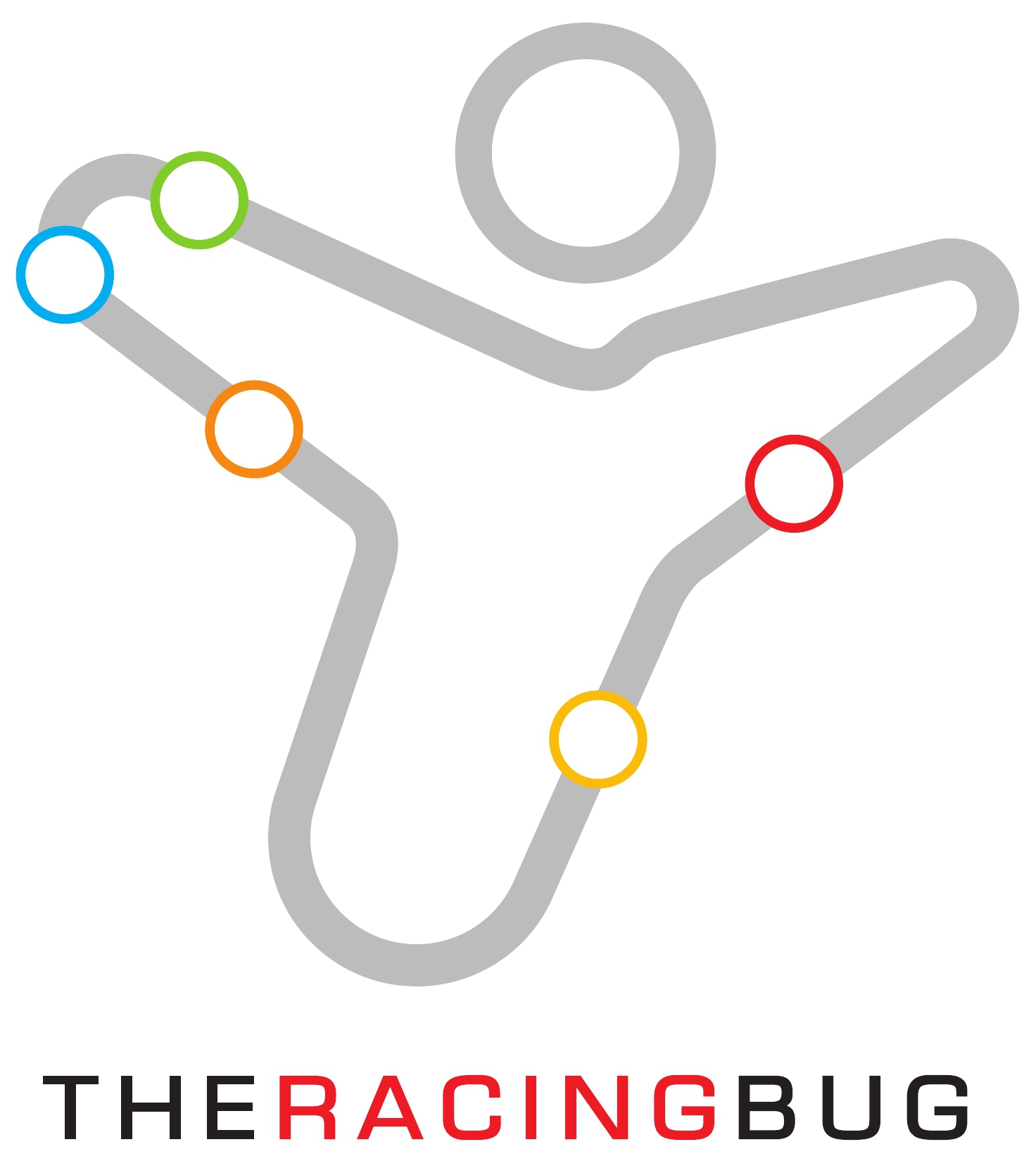 JOB TITLE:  Workshop Engineer (With C1 Event Driving) Suitable for:  Handy Person, Crafts Person, Set builder, Carpenter, Workshop/Vehicle Engineer, Mechanic, Fabricator / Metalworker The Role Includes: Occasional work in our Event Hosting Teams including C1 Driving PERMANENT - FULL TIME  Includes regular work at weekends (with weekdays off in Lieu) 
SALARY:   Negotiable package up to circa £28100 pa  Including, 28 Days Holiday pa (inc BH), Company Pension Scheme, Expenses etcLOCATION:  Amersham or Buckingham, BuckinghamshireWe're not based in Aylesbury - It's simply being used as a reference point! We're currently based in Amersham, Bucks but involved in negotiations for a new site in Buckingham, Bucks.  Aylesbury is simply the centre point between the two (and where many of our team currently live). Events Operate throughout the UK and overseas.  Applicants MUST reside in an easy commutable distance to both potential base locations. DRIVING LICENCE REQUIRED:Applicants must have a full UK driving licence including Cat – C1 (for 7.5T Trucks)Info: Cat C1 was automatically applied to 'car' driving licences issued in the UK prior to 1st Jan 1997 but requires a separate test for licences issued after that date. ROLE DESCRIPTION We are seeking C1 qualified drivers to work in our busy event program and take up hand-on roles in the design, manufacture and delivery of our world leading range of event and amusement equipment.  We require individuals who prefer being hands-on and have flexibility and a 'can do' attitude. We work with a vast range of materials and techniques including metals, timber, plastics and composites.  Innovation runs through everything we do ensuring that our equipment performs to the highest possible standards. Applicants must be/have:C1 Driving Licence Professionally presented with outgoing personality and excellent communication skillsPractical and hands-on in nature with experience in the use of commonly used hand and power-tools.Ability to assist in the loading and assembly of large event equipment and able to work in various environments including regular work outdoorsAlso fundamental is Reliability & Punctuality – In our industry there is no room for anything other than exceptional Reliability and Punctuality – Please do not apply for any role unless you can demonstrate a proven record of unblemished attendance and timekeeping.THE COMPANY -  The Racing Bug GroupThe Racing Bug Group undertakes a broad range of activities within the leisure and events industries representing many of the world's leading, high profile brands.  The company is respected worldwide for innovation, engineering excellence and outstanding event delivery.  Our biggest growth area surrounds our scale motor racing systems; the World’s Number 1 Mobile Motorsport Experience.  We design and manufacture every element of these systems involving advanced manufacturing processes in vehicle, mechanical, electrical and computer engineering.  The Racing Bug is in the business of putting smiles on faces and always over delivers in every respect.  Through the quality of our equipment and delivery we offer clients the most vibrant and exciting element of any event or venue.  The business operates throughout the globe.PROGRESSION
This is a unique opportunity to join the team of one of the UK’s most successful, innovative and fastest growing event providers. We target our recruitment at finding great people.  Our outstanding team love creating awesome things and everyone is on the front line of the innovative and creative process. 

We offer ‘fast track’ opportunities for outstanding employees to grow and progress within the company.  In return for hard work the role offers variety, independence and the chance to work with great people, serving blue chip brands and a delighted public. HOURS/DAYSThe foundation of the role is a 40 hour, 5 day week Mon-Fri.  However, this role includes regular extended working hours and weekends (with weekdays off in Lieu) within our busy events programSUMMARY If you’re a creative, hands-on, ambitious person that would like to work in an innovative, fast moving, and exciting position where life is all about putting smiles on faces then we would be delighted to hear more from you.